TEMG Zoom Sessions 2019These online video conference sessions are a tool for TEMG’s across the state to connect, learn, and contribute to state wide programming efforts and the development of county programs.  We encourage ALL Master Gardeners to join the meetings, and may call on you in advance to assist with panel discussions of particular topics. The Extension Office is always open if you and others would like to join the meeting as a group.  You may also join from home or wherever you may have an internet connection!  I look forward to seeing you all on the web!!Celeste Scott 731-668-8543 or cscott52@utk.eduTo join all of these meetings, simply click this link or copy and paste it into your browser:https://utia.zoom.us/j/614381911February 8th 10:00am	Leadership SessionTopics in Leadership, Building on 2018 Search for Excellence Grants & AwardsInformation on progress of grant submittals, how to apply for SFE, and tips for a successful applicationApril 12th 10:00am				Demonstration Gardens  We will hear from select members around the state who are currently involved with the planning, creation, and maintenance of various educational demonstration gardens.June 14th 10:00am	Regional & County FairsStrategies for promoting TEMG, county programs, and educational outreach through these types of community events  September 13th 10:00am	M4- Making Meaningful Master Gardener Meetings	Taking a look at the components that may or may not generate a meaningful learning experience at regular Master Gardener meetings.  How to get them coming, and keep them returning!!November 8th 10:00am			Balancing Work & Fun in the Local MG program	Who says that folks can’t learn, serve, educate, AND HAVE FUN?!  We will have a panel discussion on how to manage the “business,” and still have fun doing it!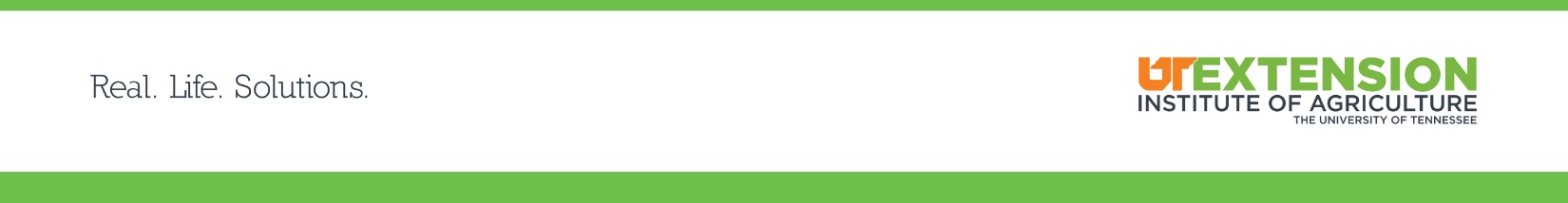 